POZIV ZA IZLAGANJE MLADIM AUTORIMA U KLUBU MLADIH            “KLUB 21”Klub mladih “Klub 21” DKC-a Lamparna poziva mlade autore (uključujući i sve one koji se tako osjećaju) bez profesionalnog iskustva, koji se bave vizualnim izričajem (slikarstvo, kiparstvo, grafika, fotografija, video, novi mediji…) kao i zvučnim instalacijama, performansima i sl., da se prijave za samostalno ili skupno izlaganje u 2019./ 2020. godini.Prijava mora sadržavati:1. Fotografije 3 rada u jpg formatu / kratki video / zvučni zapis – ovisno o mediju autorskog djelovanja.2. Kratka izjava autora o konceptu svojega rada (maksimalno 1 kartica teksta).3. Kratki životopis (maksimalno pola kartice teksta).Prijave se podnose na e-mail adresu: lae@pu.t-com.hr , predmet: KLUB 21 – PRIJAVA ZA IZLAGANJE – zaključno do 25. listopada 2019.Radove će selektirati žiri od 3 člana Labin Art Expressa XXI, a rezultati će svim prijaviteljima biti obznanjeni putem e-maila do 2. studenog 2019.SRETNO!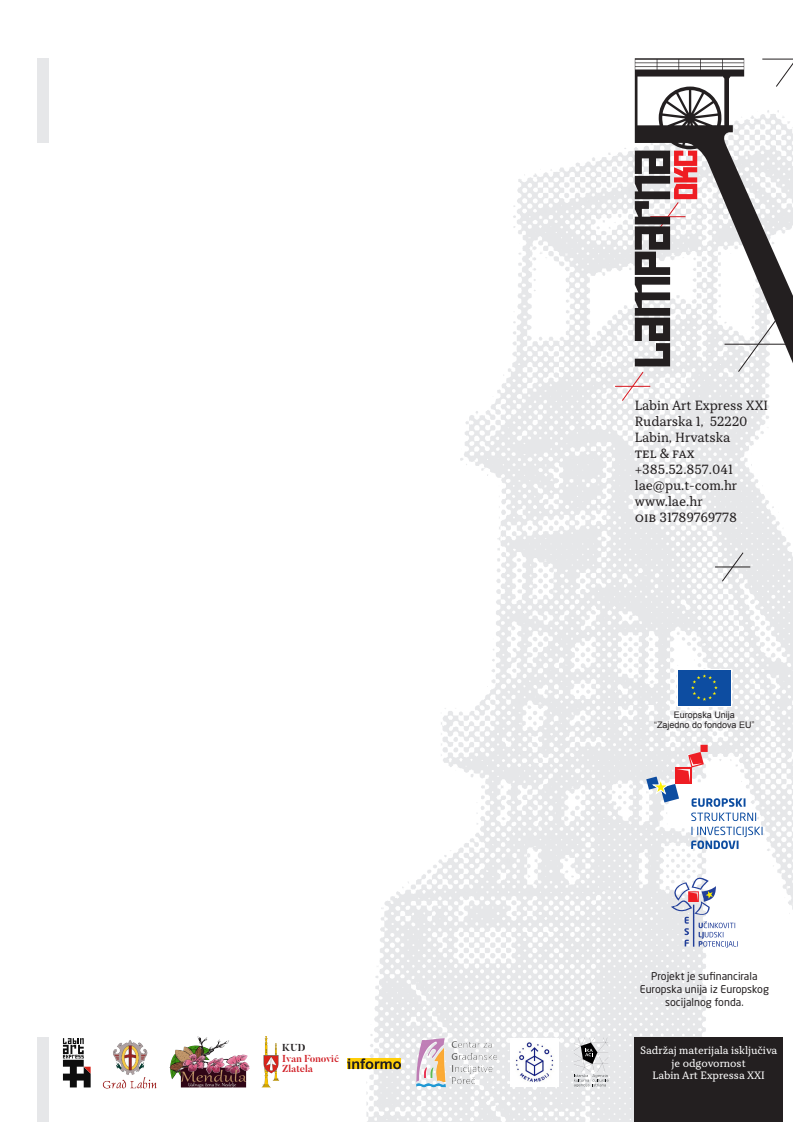 